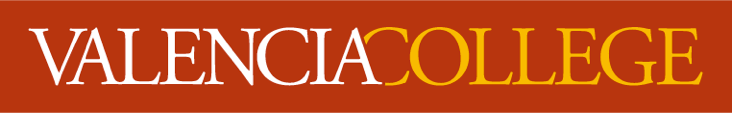 Department of Engineering, Computer Programming, and TechnologyDivision of Computer Programming and AnalysisCOP 2200C – Intro to C Programming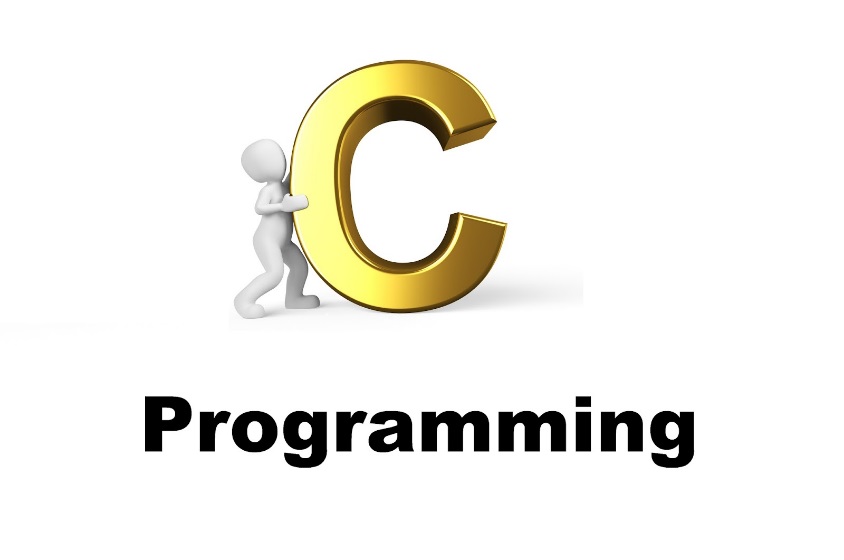 ________________________Osceola Campus, Online Course for the Fall 2018 Term.Instructor            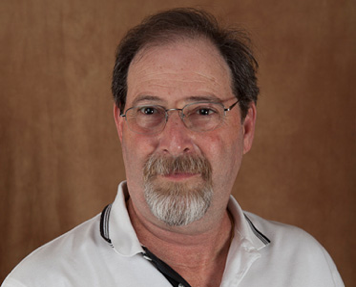 A syllabus is a roadmap for success in a particular course and is a contract between the student and the instructor.  By participating in this course, the student agrees to, and accepts the terms and conditions of this contract. It is student’s responsibility to carefully read this syllabus, and to adhere to all college policies and course procedures within.  The following information provides an overview of the course and class practices. Major Competencies (what you will learn to do)C control structuresFunctionsPointers and ArraysText Input/OutputStringsData structuresListsEducational MaterialsTextbook:Introduction to Programming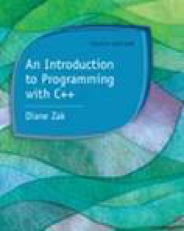 https://www.cengage.com/c/an-introduction-to-programming-with-c-8e-zak#table-of-contents (Links to an external site.)Links to an external site. (Links to an external site.)Links to an external site.Zak - An Introduction to Programming with C++   9781285860114  © 2016   8th Edition undefined (no mindtap for this book)Zak eBook: An Introduction to Programming with C++ 9781337014342 Z 7/31/2015 NB  List: $40.49 ------------------------------------------------------------------------------C Programming – COP2220C–  https://www.cengage.com/c/c-programming-for-the-absolute-beginner-3e-davenport (Links to an external site.)Links to an external site. (no mindtap)Bound book ISBN: 9781305273764 (says these are made at time of order – see below)2 min Sneak Peek Cengage Unlimited student experience >https://youtu.be/BhiAsjP9QB0 (Links to an external site.)Links to an external site.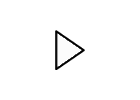 Assessment Methods and EvaluationCalculation of Final Grade:Final ExamProfessors are required to offer final examinations to all credit students (except those taking coursework for audit) during the schedule final examination period. A student who fails to take the final examination or complete all coursework will receive the final course grade based on the work submitted by the end of the final exam day. Web SiteSupplementary information for the course is available at:https://learn.valenciacollege.edu/The Canvas Web site contains class notes, class announcements, the course syllabus, test dates, and other important information for the course.Grading and Evaluation CriteriaGradingThe final course grade is based on percentages assigned to the quizzes, exercises, and tests that are assigned throughout the course.A: 89.5 to 100 %B: 79.5 to 89.4 %C: 69.5 to 79.4 %D: 59.5 to 69.4 %F: Below 59.4 %Points are Available as Follows:TestsTest 1: 100 pointsTest 2: 100 pointsTests will count for 40 percent of the grade (20 percent each test). ---------------------------------------------------------------Lab Assignment PointsThere will be several assignments and exams assigned throughout the semester via the Canvas website.You are expected to complete ALL available assignments and “exams” offered to you in Canvas.  Exams will account for 60 percent of the grade.Test Policies:All tests are in administered online.Make-up tests are possible if tests are missed, but format and content may vary from test to test. Medical (or other) documentation is required before a makeup exam can be arranged.The final exam may be comprehensive.Make up tests will not be given for the final exam.Exam dates can be found in the Syllabus, the Canvas Modules, and on the Canvas Course Calendar.The Final Exam is mandatory for all students or a grade of “F” will be awarded.Course Protocolsemail: email through Canvas is the best way to contact me.  Please check your email often (every day) for any important information about the course.Missed Lectures: Students are responsible for obtaining information about assignments and material covered or provided during missed lectures from other students in the course.Late Assignments: Assignments must be turned in person on the assigned day for full credit. There will be a 20% penalty for assignments turned in one day late within the due date and time. There will be a 25% penalty for projects turned in two days within the due date and time. No assignments will be accepted after two days after the Due Date.Academic Integrity: Plagiarism and cheating of any kind on an examination, homework, project, or any other assignment will not be tolerated. It may result in an “F’ for that assignment (and can, depending on the severity of the case, lead to an “F” for the entire course).  The violation may be subject to appropriate referral to the Office of Student Conduct for further action.More than three unexcused absences could result in grade F or Withdrawal from class.Failing to take the final exam will result in grade F.It is the student’s responsibility to withdraw from the course. Any withdrawal after the withdraw deadline could result in F.No make-up labs, quizzes, homework, or exams are permitted unless prior arrangement with the instructor has been made.You must satisfactorily complete all course requirements in order to receive a passing grade including: Laboratory Assignments, Exams, and Quizzes.All assignments, examinations, and assessments are to be completed individually. Cheating is prohibited: An incident of academic dishonesty would lead to withdrawing the student from the course with grade letter “F” and may also result in recommendation for expulsion from the program.In order to provide you with adequate support, contacting the instructor via cell phone, is a requirement for this course.Keep all email communications within the Canvas email facility unless your email is about communicating an emergency and/or about a situation of great urgency.Important DatesPlease check the school’s calendar at:http://valenciacollege.edu/calendar/ Course Withdrawal DateNovember 9, 2018Helpful Media   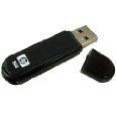 For this class, you may find it useful to save your work on a flash drive because Valencia College PCs (if you use on-campus labs) may be formatted at night to repair any accidental corrupt files. A flash drive is portable memory storage. It is re-writeable and holds its memory without a power supply, unlike RAM, flash drives will fit into any USB port on a computer. They will also "hot swap," which means a user can plug the drive into a computer and will not have to restart it to access the flash drive. The drives are very stable memory storage devices. Or you can use the cloud (SkyDrive) storage.Course RequirementsBasic computer navigation skills and access to a computer/Internet.Quality Expectations, Late Work, Missed Deadlines:All students in this course are future professionals and candidates for an Associates’ degree. You might be the best technologist on the planet, but all I know about you is the quality of the work you produce in our class. Your work is a direct reflection of you as a professional.I understand that occasionally our real lives overtake our school life so there is leeway for late assignments. Assignments must be turned in on the assigned day for full credit. There will be a 20% penalty for projects turned in one day late within the due date and time. There will be a 25% penalty for projects turned in two days within the due date and time. No assignments will be accepted after two days after the Due Date.Failure to upload an assignment correctly is the same as late.All tests must be taken during the open window timeline. Once the exam window closes no make-up exams.Make up exceptions:If Canvas goes down or there’s a similar technical glitch, then I'll adjust the due dates.If you have an emergency, health issue, extenuating circumstance, jury duty, military duty, contact me. I will need documentation from you before I allow any make-up.There is no extra credit anticipated in this course.Exams, including a final examination, are closed book. The purpose of this course is to prepare you for reading, understanding, and implementing computer concepts in the domain of wireless networks.Our class calendar on Canvas will help you keep on track.Electronic Class WorkAll class work is electronically submitted to Canvas. The Syllabus and Course Modules will map out each chapter exercises, quizzes, exams, and reading assignments that are required based on due dates. If you do not understand please ask questions on the Discussion Board.Attendance PolicyYou will be held to the required hours of attendance. It is your responsibility to withdraw; I will not do that for you. You may withdraw by 11/09/2018 for a grade of W.  Please be safe in the lab if you are attending class on campus.  No drinks or food are allowed near the computers if you are taking an online class. The college recognizes the correlation between attendance and both student retention and achievement.  Any class session or activity missed, regardless of cause, reduces the opportunity of learning and may adversely affect a student's achievement in the course.  Class participation is required beginning with the first class meeting, and students are expected to attend all class sessions for which they are registered.  It is the responsibility of the student to arrange all make-up work missed because of legitimate class absences and to notify the instructor when an absence will occur.The professor determines the effect of absences on grades. However, students who are receiving financial aid or veterans' benefits, which are reported, as never attending a course, will be dropped from the class and benefits adjusted or rescinded.  In order to obtain credit for a course, a student must be in attendance at least 85% of the contact hours listed for a particular course.  The instructor may withdraw any student from the course if they miss more than 15% of the scheduled class sessions and activities.  Students must be enrolled before they can attend class. Professor-Specific Attendance PolicyInstructors are required to monitor their attendance and report students who are not attending class during the designated reporting periods - normally on a monthly basis - each term. Faculty members shall publish and distribute a class syllabus at the beginning of each course.  Instructors may require a more rigorous attendance policy due to program requirements or state mandates of 100% attendance.  Specific course requirements will be noted in their syllabi.Note: Veterans should refer to the college catalog for more information about attendance.Your academic progress in required and that requires you to attend each meeting day where lack of progress and or absences could result in an impact to your grade. This includes not receiving a passing grade or loss of a letter grade regardless of your assignment grades. You should not miss more than 4 graded assignments. You should not miss more than 3 days.Academic Honesty and PlagiarismCollaboration and discussion is encouraged in all course aspects other than actually completing the assigned work (exams, homework, projects, ). Indeed, collaboration often leads to increased understanding of the material being covered. If you have questions about an assignment, I encourage you to speak up and ask questions about it.Plagiarism is a form of fraud and will not be tolerated. You are expected to do your own wo Copying text or images from any source and claiming it as your own is considered plagiarism. Submitting copied text as your entire answer on a homework or project, even if you cite the source, is also a form of dishonesty. I want to read YOUR words, see your work, not someone else's.Any form of academic dishonesty will be appropriately address Valencia College subscribes to the plagiarism detection resource Turnitin.com.  This website provides online access to software designed to search the internet and compare submitted material to online content and provide the results of that comparison to the user and thus acts as a mechanism to reveal plagiarism.  All faculty reserve the right to request that assignments be submitted as electronic files and electronically submit assignments to Turnitin.com.  Assignments are compared automatically with a large database of journal articles, web articles, and previously submitted papers.  The instructor receives a report showing exactly how a student's paper was plagiarized.  For more information, go to http://www.turnitin.com and http:// www.ugs.usf.edu/catalogs/0304/adap.htm (Links to an external site.)Links to an external site. . (Links to an external site.)Links to an external site.The complete Valencia College student code of conduct can be found on the following site: http://catalog.valenciacollege.edu/academicpoliciesprocedures/studentcodeofconduct/Office for Students with DisabilitiesStudents with documented disabilities that desire to receive services including special testing conditions, or who need specific accommodations, should register with the Office for Students with Disabilities (OSD) in the Student Services Building (SSB), Rm. 102).  Please call the West Campus OSD office at (407) 582-1523. They will take care of you! There are no disadvantages in registering, and everything is kept confidential.  It does not get written on your transcript or diploma that services were ever received.  Services may not be received without registering. Additionally, services and accommodations are not retroactive.No Show ProcedureAny student who does not attend class by the No Show/Drop/Refund deadline for this course’s part of term will be withdrawn by the professor as no-show. This will count as an attempt in the class, and students will be liable for tuition. If your plans have changed and you will not be attending this class, please withdraw yourself through your Atlas account during the drop period for this part of term.Classroom Policies AttendanceStudents are required to be present for all class meetings. Each unexcused absence will lose 1 point. The attendance is worth 50 of the final grade. The instructor will not withdraw students for non-attendance.Withdrawing From the CoursePer Valencia Policy 4-07 (Academic Progress, Course Attendance and Grades, and Withdrawals), a student who withdraws from class before the withdrawal deadline of  Friday, March 30, 2018, by filing a withdrawal form in the Admissions Office in Building 1 or go to Atlas will receive a grade of “W.”  A student is not permitted to withdraw after the withdrawal deadline.  The instructor is permitted to withdraw a student up to the beginning of the final exam period for violation of the class attendance policy. A student has to contact the instructor if he or she wants to withdraw from the class and receives a “W” grade.  If the student does not contact the instructor after the withdrawal deadline, the student will receive the letter grade they earn by the end of the semester. Any student who withdraws or is withdrawn from a class during a third or subsequent attempt in the same course will be assigned a grade of “F.”  For a complete policy and procedure overview on Valencia Policy 4-07 please go to: http://valenciacc.edu/generalcounsel/policy/.Make-up policyHomework is worth 100 of the final grade. Each assignment is due at the beginning of the class meeting on the due date. Late homework will be accepted for half of the total credit earned. Assignments can be emailed on the actual due date if student is absent.  Assignments can also be placed in the instructor’s mailbox once the department secretary gives a receipt of delivery. All assignments must be TYPED using an IDE.Makeup for scheduled tests must be requested (by email or in person) before the test date and are subject to approval of the instructor. Makeup for tests without prior approval will be deducted 30% of the grade. There is no makeup for pop quizzes. If you cannot attend class for any reason it is your job to contact the professor or a classmate to determine what material you miss.Standards of Class ConductValencia College is dedicated to the advancement of knowledge and learning and to the development of responsible personal and social conduct. By enrolling at Valencia College, a student assumes the responsibility for becoming familiar with and abiding by the general rules of conduct as listed in 6Hx28: 8-03 and the Student Handbook. Even though Faculty manage the classroom environment, the primary responsibility for maintaining a respectful and civil learning environment rests with the students. Students who violate the Student Code of Conduct may be referred to the Dean of Student's Office for disciplinary action, which may result in a sanction up to and including expulsion. A full description of the policies can be found in the College: http://valenciacollege.edu/generalcounsel/policyClass begins at scheduled time and is over when the instructor dismisses class. Leaving early without prior permission will result in an absence of the class.  This does NOT apply to online students. Academic HonestyEach student is required to follow Valencia policy regarding academic honesty.  All work submitted by students is expected to be the result of the student’s individual thoughts, research, and self-expression unless the assignment specifically states “group project.”  Any act of academic dishonesty will be handled in accordance with Valencia policy as set forth in the Student Handbook and Catalog.College PoliciesA full description of all College policies can be found in the College:Catalog at http://valenciacollege.edu/catalog/ ;Policy Manual at http://www.valenciacollege.edu/generalcounsel/ ;Student Handbook at http://valenciacollege.edu/studentdev/CampusInformationServices.Student Assistance ProgramValencia College is interested in making sure all our students have a rewarding and successful college experience.  To that purpose, Valencia students can get immediate help with issues dealing with stress, anxiety, depression, adjustment difficulties, substance abuse, time management as well as relationship problems dealing with school, home or work.  BayCare Behavioral Health Student Assistance Program (SAP) services are free to all Valencia students and available 24 hours a day by calling (800) 878-5470. Free face-to-face counseling is also available.Offices of  Students with Disabilities InformationStudents with disabilities who qualify for academic accommodations must provide a Notification to Instructor (NTI) form from the Office for Students with Disabilities (OSD) and discuss specific needs with the professor, preferably during the first two weeks of class. The Office for Students with Disabilities determines accommodations based on appropriate documentation of disabilities. East Campus Bldg. 5, Rm. 216 Ph: 407-582-2229 Fax: 407-582-8908 TTY: 407-582-1222West Campus SSB, Rm. 102 Ph: 407-582-1523 Fax: 407-582-1326 TTY: 407-582-1222Osceola Campus Bldg. 1, Rm. 140A Ph: 407-582-4167 Fax: 407-582-4804 TTY: 407-582-1222Winter Park Campus Bldg. 1, Rm. 212 Ph: 407-582-6887 Fax: 407-582-6841 TTY: 407-582-1222 DISCLAIMERChanges to this syllabus may be made at any time by announcement of the professor in class or as an Announcement in Canvas.------------------------------------------------------------------------------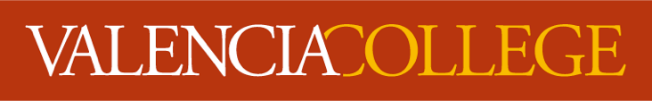 Andrew Eisler, B.A., M.S., Ed.S.Intellectual content © Copyright 2018.
All other content © Copyright 2018, Valencia College (Links to an external site.)Links to an external site.
For Technical Support, contact the Valencia OIT Help Desk 1-407-785-5555Course DescriptionPrinciples of C Programming. C fundamentals of programming, including data structures, file input/output, selection structures, loops, functions, pointers, arrays and list.Andrew Eisler, B.A., M.S., Ed.S.Title Professor, Computer Programming & AnalysisProfessor, Computer Programming & AnalysisStudent Interaction Hours · Monday (online) 9:00 am to 10:00 am (Canvas, 321-427-0938)· Tuesday (online) 9:00 am to 10:00 am (Canvas, 321-427-0938)· Wednesday (online) 9:00 am to 10:00 am (Canvas, 321-427-0938)· Thursday (online) 9:00 am to 10:00 am (Canvas, 321-427-0938)· Friday (online) 9:00 am to 10:00 am (Canvas, 321-427-0938)· Monday (online) 9:00 am to 10:00 am (Canvas, 321-427-0938)· Tuesday (online) 9:00 am to 10:00 am (Canvas, 321-427-0938)· Wednesday (online) 9:00 am to 10:00 am (Canvas, 321-427-0938)· Thursday (online) 9:00 am to 10:00 am (Canvas, 321-427-0938)· Friday (online) 9:00 am to 10:00 am (Canvas, 321-427-0938)E-mail  Canvas or aeisler@valenciacollege.edu  (Please use Canvas :) Thank You! Canvas or aeisler@valenciacollege.edu  (Please use Canvas :) Thank You!Office/Class Location  Online OnlineClass Times  NA NAStart Date  08/27/2018 (Monday) 08/27/2018 (Monday)End Date December 9, 2018 (exams start on December 10.  More on this later. December 9, 2018 (exams start on December 10.  More on this later.Course Credit   3.0  3.0Contact Me  (321) 427-0938 (cell phone (best way to contact me))  (321) 427-0938 (cell phone (best way to contact me))CRN  14261  14261Test 1  15 %Test 2  20 %Final Exam (Test 3)  25 %Assignments (Exercises)  20 %Quizzes  10 %Project (Part 1)  10 %